Integrative Leadership Major 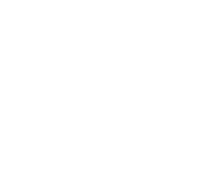 with a Self-Directed Area of EmphasisDisclaimer: This worksheet is unofficial and should only be used in conjunction with your official Degree Progress Report located in your SIS Student Center.Notes:  Suggested Four-Year PlanCourses are not guaranteed to be offered in the semester listed.Intended for advising purposes only; not an official degree plan document. 	For questions regarding degree requirements, please consult your School of Business Advisor.Name:    Date:  6/17/2019MAJOR REQUIREMENTS	65 Total CreditsMAJOR REQUIREMENTS	65 Total CreditsMAJOR REQUIREMENTS	65 Total CreditsMAJOR REQUIREMENTS	65 Total CreditsMAJOR REQUIREMENTS	65 Total CreditsMAJOR REQUIREMENTS	65 Total CreditsMAJOR REQUIREMENTS	65 Total CreditsMAJOR REQUIREMENTS	65 Total CreditsMAJOR REQUIREMENTS	65 Total CreditsEN-Enrolled in Term or TR-Transfer CreditEN-Enrolled in Term or TR-Transfer CreditNeededCompletedSupporting Coursework	29 CreditsSupporting Coursework	29 CreditsSupporting Coursework	29 CreditsSupporting Coursework	29 CreditsSupporting Coursework	29 CreditsSupporting Coursework	29 CreditsSupporting Coursework	29 CreditsSupporting Coursework	29 CreditsSupporting Coursework	29 CreditsBUS ADM 202: Business and Its Environment33ENG COMP 200 Prof Writing for Bus Majors(WE)33ECON 202 Macroeconomics33ECON 203 Microeconomics33BUS ADM 216 or MATH 260 Statistics44PHILOS 227 Business Ethics33ACCTG 201 Principles of Financial Accounting44ACCTG 202 Principles of Managerial Accounting33BUS ADM 230 Intro to Management Info Systems33Upper-Level Core Courses	15 CreditsUpper-Level Core Courses	15 CreditsUpper-Level Core Courses	15 CreditsUpper-Level Core Courses	15 CreditsUpper-Level Core Courses	15 CreditsUpper-Level Core Courses	15 CreditsUpper-Level Core Courses	15 CreditsUpper-Level Core Courses	15 CreditsUpper-Level Core Courses	15 CreditsBUS ADM 305 Legal Environment of Business33MKTG 322 Introductory Marketing33FIN 343 Corporation Finance33MGMT 389 Organizational Behavior33BUS ADM 482 Strategic Management (Capstone)33Finance Emphasis Required Courses	21 CreditsFinance Emphasis Required Courses	21 CreditsFinance Emphasis Required Courses	21 CreditsFinance Emphasis Required Courses	21 CreditsFinance Emphasis Required Courses	21 CreditsFinance Emphasis Required Courses	21 CreditsFinance Emphasis Required Courses	21 CreditsFinance Emphasis Required Courses	21 CreditsFinance Emphasis Required Courses	21 CreditsFIN 347 Financial Markets & InstitutionsFIN 347 Financial Markets & Institutions33(Choose four of the following finance elective courses)(Choose four of the following finance elective courses)(Choose four of the following finance elective courses)(Choose four of the following finance elective courses)(Choose four of the following finance elective courses)(Choose four of the following finance elective courses)FIN 344 Real Estate Principles3FIN 345 Risk Management & Insurance3FIN 442 Principles of Investment (WE)3FIN 445 International Financial Management3(Spring Only)FIN 446 Advanced Corporation Finance3FIN 450 Bank Administration3(Choose one of the following management elective courses)(Choose one of the following management elective courses)(Choose one of the following management elective courses)(Choose one of the following management elective courses)(Choose one of the following management elective courses)(Choose one of the following management elective courses)HRM 362 Intro to Human Resource Mgmt3BUS ADM 380 Project Management3BUS ADM 384 Supply Chain Mgmt (WE)3BUS ADM 452 Business Analytics3MGMT 472 Leadership Development (WE)3BUS ADM 481 Small Bus Mgmt & Family Entrepreneurship (WE)3MGMT 489 Organizational Culture & Change (WE)3BUS ADM 499 Travel Course to Cuernavaca Mexico or European Innovation Academy3TURN OVERTURN OVERTURN OVERTURN OVERTURN OVERTURN OVER(Choose one of the following marketing elective courses)(Choose one of the following marketing elective courses)(Choose one of the following marketing elective courses)(Choose one of the following marketing elective courses)(Choose one of the following marketing elective courses)(Choose one of the following marketing elective courses)MKTG 327 Selling & Sales Management (WE)3BUS ADM 384 Supply Chain Mgmt (WE)3MKTG 421 International Marketing (WE)3MKTG 423 Advertising3MKTG 424 Marketing Research3MKTG 426 Marketing Management3MKTG 428 Consumer Behavior (WE)3(Spring Only)MKTG 452 Business Analytics3First YearFirst YearFirst YearFirst YearFirst YearFirst YearFallCRSpringCRFirst Year Seminar Gen. Ed.3Fine Arts Gen Ed.3Math Competency Requirement3BUS ADM 216 Business Statistics4BUS ADM 202: Business and Its Environment3Ethnic Studies Perspective Requirement3PHILOS 227 – Humanities gen ed3ENG COMP 200 Professional Writing 3English Competency Requirement3Minor or Elective Credits3 Total15Total16 Second YearSecond YearSecond YearSecond YearSecond YearSecond YearFallCRSpringCRACCTG 201  Introductory Accounting4ACCTG 202  Managerial Accounting I3MKTG 322 Introductory Marketing3BUS ADM 230 Intro to Mgmt Info Systems3MGMT 389 Organizational Behavior3BUS ADM 305 Legal Environment of Business3Sustainability Perspective Gen. Ed.3FIN 343 Corporation Finance3Minor or Elective Credits3Minor or Elective Credits3 Total16Total15Third YearThird YearThird YearThird YearThird YearThird YearFallCRSpringCRBiological Sciences Gen Ed.3ECON 203  Micro Economics 3Upper Level Finance Course           FIN 344, 345, 442, 445, 446, 447, 4503Upper Level Finance Course           FIN 344, 345, 442, 445, 446, 447, 4503FIN 347 Financial Markets and Institutions3Upper Level Marketing Course        MKTG 327, 384, 421, 423, 424, 428, 4523Humanities Gen. Ed.3Minor or Elective Credits3ECON 202 Macro Economics3Internship Credits3  Total15Total15Fourth YearFourth YearFourth YearFourth YearFourth YearFourth YearFallCRSpringCRUpper Level Management Course        HRM 362, BUS ADM/MGMT 380, 384, 452, 472, 481,  4893MGMT 482 Strategic Management3Upper Level Finance Course     FIN 344, 345, 442, 445, 446, 447, 4503Upper Level Finance Course     FIN 344, 345, 442, 445, 446, 447, 4503Natural Sciences Gen. Ed.3Minor or Elective Credits3Minor or Elective Credits3Minor or Elective Credits3Internship Credits3Minor or Elective Credits3 Total15 Total15